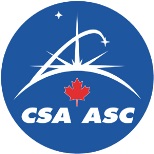 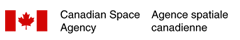 Open Government Implementation Plan (OGIP)October 2015Livelink # 24489179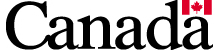 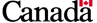 Table of FiguresFigure 1 - Life Cycle of Information	10Figure 2 - Data Life Cycle	10Figure 3 - Governance Structure	11Executive SummaryCanada has a longstanding commitment to openness and accountability as a cornerstone of a strong, modern democracy. From the passing of access to information legislation over 30 years ago to current open government and proactive disclosure activities, the Government of Canada has worked to ensure transparency on federal operations to enable Canadians to hold their government accountable. The commitments included in Canada's Action Plan on Open Government 2014-16 will further the progress on the delivery of transparent and accountable programs and services focused on the needs of Canadians. The proactive release of data and information is the starting point for all other open government activities. Accordingly, the Government of Canada has firmly established an "open by default" position in its mandatory policy framework by issuing the Directive on Open Government.The Canadian Space Agency (CSA) has a longstanding and well documented commitment to information management with an Information Management (IM) Framework, IM policy suite, regular strategies and clear governance. With limited but specialized resources, the information management team has proven over the years that a specialized and committed workforce can make a difference.This Open Government Implementation Plan (OGIP) is considered the cornerstone to implement the Open Government Directive requirements at CSA and to ensure that all actions are aligned with our IM Policy and Strategy.  The guiding principles it contains will steer the activities and set a standard for the milestones and results.  It reinforces CSA’s commitment to comply with the Directive.The table included in section 7 and annexes list the requirements and milestones that the CSA wants to achieve in regards to open government.Approvals___________________________________________________	_________________________Josée Saint-Marseille							DateActing, Information Management Senior OfficialActing, Chief Information Officer Canadian Space Agency___________________________________________________	_________________________Yves Saulnier								DateExecutive DirectorCorporate Services and Human ResourcesCanadian Space Agency___________________________________________________	_________________________Sylvain Laporte								DatePresidentCanadian Space AgencyPurposeThis document describes the CSA’s plan to complete activities and deliverables aligned with the requirements of the Treasury Board Secretariat (TBS) Directive on Open Government, in order to achieve full compliance by the March 31st, 2020 implementation deadline.The objective of the Directive is to maximize the release of government information and data of business value to support transparency, accountability, citizen engagement, and socio-economic benefits through reuse, subject to applicable restrictions associated with privacy, confidentiality, and security (Directive on Open Government, Section 5.1).The expected results of the Directive on Open Government (Section 5.2) are that Canadians are able to find and use Government of Canada information and data:to support accountability;to facilitate value-added analysis;to drive socio-economic benefits through reuse; and,to support meaningful engagement with their government. The requirements of the Directive on Open Government are created around two axes:establishing and maintaining a complete and detailed inventory of data and information; andreleasing under an open and unrestrictive license as much information and data as possible.For a complete list of the requirements, please consult section 8 of this document.  Context4.1. 	Government of CanadaCanada has a longstanding commitment to openness and accountability as a cornerstone of a strong, modern democracy. From the passing of access to information legislation over 30 years ago to current open government and proactive disclosure activities, the Government of Canada has worked to ensure transparency on federal operations to enable Canadians to hold their government accountable. The proactive release of data and information is the starting point for all other open government activity. Accordingly, the Government of Canada has firmly established an "open by default" position in its mandatory policy framework by issuing the Directive on Open Government in 2014. This Open Government Implementation Plan is a requisite of this Directive.Some key dates of Canada’s commitment to openness and accountability:1983 - Access  to Information Act (R.S.C., 1985, c.A-1)2006 - Federal Accountability Act (S.C.2006, c.9) – Birth of proactive disclosure2009 - Conference for parliamentarians entitled « Transparency in the Digital Era » sponsored by the Office of the Information Commissioner of Canada.March 2011 – Launch of the first version of the Open Data Portal to give access to Government data in a machine readable format without licensing.2012 – Creation of Canada’s Action Plan on Open Government 2012-2014 as an answer to the Open Government Partnership. June 2013 – Launch of the second version of Canada’s Open Data Portal which includes new functionalities to support Canada’s Action Plan.2014 – Creation of Canada's Action Plan on Open Government 2014-16 with commitments to further the progress on the delivery of transparent and accountable programs and services focused on the needs of Canadians. 4.2.	CSA4.2.1.	MandateThe mandate of the CSA is “to promote the peaceful use and development of space, to advance the knowledge of space through science and to ensure that space science and technology provide social and economic benefits for Canadians”. The CSA is delivering on its mandate in collaboration with Canadian industry, academia, Government of Canada (GoC) organizations, and other international space agencies or organizations. 4.2.2.	Responsibilities The founding legislation that received Royal Assent in 1990 attributed four main functions to the CSA: Assisting the Minister in coordinating the space policies and programs of the Government of Canada; Planning and implementing programs and projects related to scientific or industrial space research and development, and the application of space technology; Promoting the transfer and diffusion of space technology to and throughout Canadian industry; and Encouraging commercial exploitation of space capabilities, technology, facilities and systems. 4.2.3.	MissionThe CSA is committed to leading the development and application of space knowledge for the benefit of Canadians and humanity.To achieve this, the CSA promotes an environment where all levels of the organization:Pursue excellence collectively; Advocate a client-oriented attitude; Support employee-oriented practices and open communications; Commit itself to both empowerment and accountability; and, Pledge to cooperate and work with partners to our mutual benefit. 4.2.4.	Employees and regional distributionThe CSA has about 600 employees with approximately 90% of them employed at the John H. Chapman Space Centre, the CSA 's headquarters located in Saint-Hubert, Quebec. The CSA has other staff working in Ottawa: the Government Liaison Office and David Florida Laboratory, as well as in Houston, Washington and Paris.To meet the evolving needs of Canadian citizens, the CSA partners with government, industry, universities, and international organizations. By leveraging international cooperation, the CSA generates world-class scientific research and industrial development for the benefit of humanity.4.3.	Information Management (IM) at the CSAThe CSA has a longstanding and well documented commitment to information management with an Information Management Policy suite, regular strategies and clear governance. In 2014, the CSA updated its IM Strategy for the coming years.  4.3.1.	IM VisionInformation is a strategic corporate resource that supports the CSA’s programs and activities. The information is created, managed, shared and protected in order to facilitate its access and decision making while ensuring accountability and transparency to Canadians.4.3.2.	IM MissionThe mission is to support the CSA’s daily operations and help the efficiency and effectiveness of operations and programs by facilitating access and sharing of quality information. 4.3.3.	IM PrinciplesSix principles guide the CSA’s activities regarding the management of information.Information is an integral part of the CSA’s activities.Information is a strategic corporate resource.Information held by the CSA is available to the public, fairly and in regards to requirements prescribed by laws and policies.Information management is the responsibility of everyone.Information management functional specialists guide the development and ensure the sustainability of IM activities.Monitoring and evaluation of information management activities are carried out on a regular basis.4.3.4.	Informational and Technological EnvironmentWith its unique, technical and scientific mandate, the CSA’s information is diverse and complex.  From regular documents to raw or processed data, the information takes many shapes, forms and sizes, each of them presenting its own challenges and meeting different standards. For instance, documents are mainly managed by the CSA but data can be managed or owned by international partners or industry.Since its creation in 2011, Shared Services Canada is responsible to provide email, data centre and telecommunication services to the CSA in collaboration with all internal services from the Information Management and Information Technology Directorate. Outcomes With this OGIP, the CSA wants to confirm its engagement to publish unrestricted information in a timely manner in respect to the Directive on Open Government. This initiative also aims to facilitate the transparency of this department while reducing the burden in accessing open information.  Sharing the CSA’s information will help the public at large and also inform the scientific and industrial communities about this department’s decisions and achievements. It will also improve the value and reusability of the information created by and for the CSA.Proactive disclosure of information is already included in the CSA’s culture and processes. Our objective with this OGIP is to create more occasions for the process of sharing of information and to ensure that it becomes a standard in most processes. The CSA also aims to reach these objectives by implementing the Directive on Open Government requirements.Developing internal expertise;Developing or implementing tools to improve information management;Developing work methodology for sustainable implementation of requirements;Improving awareness of personnel working at the CSA about information management;Developing a directive or guidelines for publishing information;Creating an evaluation or review process to continually improve the quality of services.5.1.	Guiding Principles and CriteriaA few guiding principles will help the CSA select the information to be released.Release of documents that are not protected or classified or contain information exempted or excluded in regards to the Access to Information ActPrioritizing the release of all mandatory reporting documents (e.g., annual reports to Parliament, reports on plans and priorities, etc.) and all documents posted online or planned for publication via departmental web sites (e.g., statistical reports, educational videos, etc.)Giving priority to the release of documents describing the governance at the CSA (e.g., internal policies, directives and framework, etc.)Released information should be accessible at all time and not subject to licensingAvoiding duplicatesRelease of information in a timely manner5.2.	Life Cycle of InformationThe life cycle of information has a prominent place in the description and contextualization of the CSA’s activities regarding information management as mentioned in CSA’s Information Management Framework. The CSA uses the seven stages described by Library and Archives Canada (LAC) as their basic life-cycle.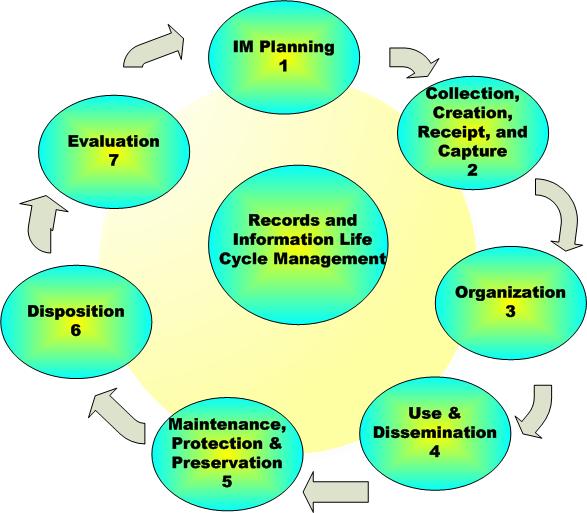 Figure  - Life Cycle of InformationThe CSA recently created a slightly modified version of the life-cycle to better represent the stages needed for data management for the Guidelines on Data Management.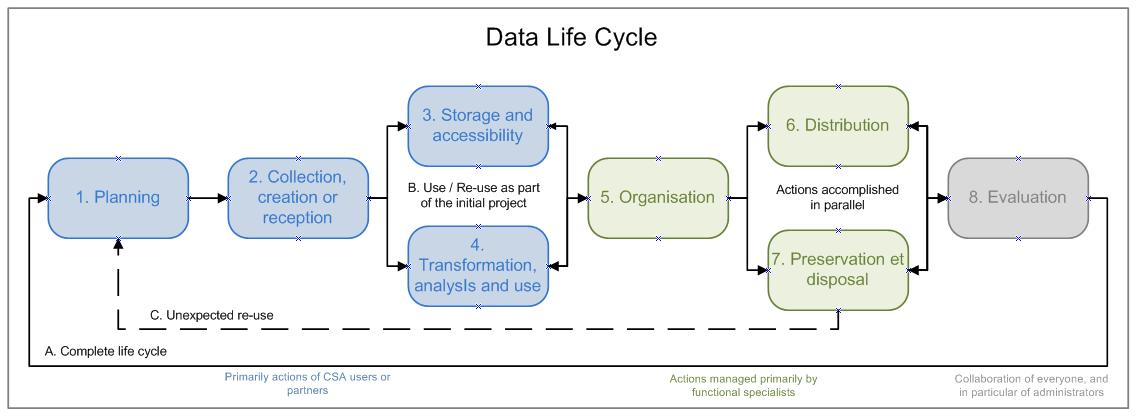 Figure  - Data Life CycleIn both cases, the release of information required in the Directive on Open Government is part of the same activity dissemination (term used in LAC life cycle) or distribution (term used in the data life cycle). Like any other stage, this activity needs to be taken into account during the planning to make sure that the information is managed according to needs. These figures also explain the difficulty of the task at-hand but it also brings forward the necessity of changing the planning phase and the importance of including this activity at the start of a program or an activity.Governance Structures and Decision ProcessesThe following sub-sections describe the governance structures and decision processes that support open government and how those responsibilities are delegated and fulfilled within the institution.6.1.	Roles and Responsibilities – Deputy Head and Information Management Senior Official The governance of the CSA’s Open Government Implementation Plan (OGIP) is informed by the responsibilities identified for the Information Management Senior Official (IMSO) and Deputy Head (DH) in sections 6 (Requirements), 7 (Monitoring and Reporting Requirements), and 8 (Consequences) of the Directive on Open Government. Governance on Information Management is well established at CSA and many horizontal and vertical mechanisms guide the decision process.Figure  - Governance StructureThe CSA possesses strong governance and efficient planning tools to support IM vision, mission and principles. Through integrated planning, work plan processes and IM-IT requests, IM is a consistent part of activities and operations in all branches of the organization.  IM functional specialists are called to participate in many corporate projects and this collaboration is key to the integration of recordkeeping at all levels.The Directive on Open Government governance is similar to the governance for the Directive on Recordkeeping. Components for the OGIP are included in the Information Management Strategy and in Work Plans. A follow-up on compliance is accessible to all CSA employees on the Intranet and are entered in the Project Status Report System (PSRS) application. All activities needed on an annual basis will be added to the Integrated Planning Schedule and necessary presentations and meetings are coordinated with the Executive Committee and/or the Integrated Management Coordinating Committee. 6.1.1.	Deputy Head - PresidentIn regards to TBS’s Directive on Recordkeeping and TBS’s Directive on Open Government and CSA’s Policy on Information Management, CSA’s President is responsible for efficient information management through the Management Accountability Framework. He delegated IM responsibilities to the Information Management Senior Officer (IMSO).6.1.2. 	Members of CSA’s Executive CommitteeMembers of the Executive Committee are responsible for mobilizing their employee in regards to their role and responsibilities about information management which will assure the achievement of the IM strategy and initiatives. Through their commitment, they help to develop a culture of information at the CSA.6.1.3.	IMSOThe IMSO is responsible for the development, compliance and implementation of strategies, directives and policies on information management from the Government of Canada or the organization. He guides and notifies his many employees of the work needed and evaluates their deliverables.  He can bring up to the Executive Committee or the President any point he deems because of their impact or importance to get the approval of all executives. He represents the CSA on different GoC Committees. He is assisted in his work by the many employees under the responsibility of the Chief Information Officer (CIO), the Manager of Information Management and their supervisors. 6.1.4.	Information Management Advisory Board (temporary name)This entity is not clearly defined yet but a process to communicate and to advise on IM objectives, initiatives and results will be implemented shortly.  This entity will also ensure compliance with the IM strategy.  6.1.5.	IM-IT Management CommitteeThe CIO, the Manager of Information Management and all IM-IT supervisors sit on this committee. Their role is to review and apply the strategies, processes, tools and the decisions of the IMSO in regards to information management so that they can all be included in daily operations. They are also responsible for developing policies and directives, creating and maintaining a training and awareness program and making sure that all activities are aligned with the GoC’s objectives. They determine the work plans, guide the work, follow the initiatives of the GoC and report to the IMSO.6.1.6.	IM-IT User CommitteeCreated in 2015, this forum will be composed of representatives of all branches of the CSA to promote exchanges on needs and mutual expectations. The IM-IT Management Committee can better serve the needs of users when everyone can agree on the requirements and strategic directions.6.2.	Roles and Responsibilities – Other Key StakeholdersThe subsections are presented in alphabetical order. These following stakeholders may be included in one of the groups described above but they have unique expertise and they will be asked to provide guidance and advice throughout the process and activities described in this implementation plan.6.2.1.	Access to Information CoordinatorThe Access to Information Coordinator sits on the IM-IT Management Committee and the Information Management Advisory Board. 6.2.2.	Communications ChiefThe Communications Chief or his representative sits on the Information Management Advisory Board.6.2.3.	EmployeesAll employees are responsible for managing the information they collect, create, organize and use as a valuable asset as mentioned in CSA’s Policy on Information and IM Strategy. They are responsible for documenting their activities and providing requirements and issues to the IM functional specialist when appropriate. They will have to identify and release the data and information that can be released according to the CSA’s release process.  6.2.4.	Integrated Management Coordinating Committee (IMCC)The members of the IMCC are responsible of coordinating all activities requiring the support and participation of all employees and all branches. They ensure the all employees are informed of all the decisions taken at a higher level.6.2.5.	IM Functional for SpecialistsThey are responsible for implementing and monitoring the compliance of government-wide policies, developing and delivering IM services and collaborating with the IM-IT Management Committee to achieve the objective set by management. They are responsible for the creation and review of implementation plans and the management of the activities needed to be compliant with the Directive. 6.3.	Communication, Awareness and Engagement 6.3.1. Communication Strategy and PlanThe communication strategy for IM-IT will be revised during the 2015-2016 fiscal year.  Communication plans are regularly made to plan and structure all activities.  6.3.2. Awareness and TrainingThe CSA possesses a mandatory training plan about the roles and responsibilities of employee in regards to information management.  This training was given from 2009 to 2012 and is scheduled to be reviewed in the next two years along with the awareness plan. The objective is to coordinate the new awareness and training plan with the communication strategy and offer new mandatory training in 2016.Apart from this training, many awareness venues are used to diffuse information management practices, regulations and activities.  The most used venues are capsules, intranet, corporate screens, information sessions and emails. Bookmarks, posters and games have also been used in the past.6.3.3. EngagementThe CSA’s employees also partner with other groups and departments working on information management like the Federal Geospatial Platform, the Information Management Common Core (IMCC) Working Group, the Metadata Working Group, Groupe interministériel en gestion de l’information (GIGI) and the GCDocs Community of Practice.  Challenges and RisksCSA’s challenges and risks are numerous and may take different forms.  Most challenges and risks are mitigated by strong governance, clear documentation and a strong work force. The main challenges and risks in complying with the Directive on Open Government are listed here with the associated mitigating strategy.Planning Table: Directive on Open Government RequirementsAnnex A – Planning Table A Deliverables / Milestones requested by TBSInstitutions must incorporate the following deliverables / milestones in their Open Government Implementation Plans (OGIPs). Annex B – Performance MeasuresNote: Year 1 is from October 9th 2014 (the Directive’s effective date) to October 31st 2015. Year 2 is from November 1st 2015 to October 31st 2016. Year 3 is from November 1st 2016 to October 31st 2017. Year 4 is from November 1st 2017 to October 31st 2018. Year 5 is from November 1st 2018 to March 31st 2020.Implementation Planning Data and Information InventoriesMaximizing the Removal of Access RestrictionsVersion ControlVersion ControlVersion ControlVersion ControlVersionDescriptionAuthorDate0.1Document CreationGeneviève Michaud2015-07-020.2RevisionGeneviève Michaud, Sonia Fontaine and Catherine Labelle2015-070.3Revision by ManagerJosée Saint-Marseille2015-080.4Completion of Section 7Catherine Labelle2015-080.5Final RevisionGeneviève Michaud2015-09-080.6Revision for ApprovalSonia Dupuis and Josée Saint-Marseille2015-09-15 to 2015-09-200.7Final CorrectionsGeneviève Michaud2015-09-211.0Version for ApprovalChallenges and RisksProbabilityImpactMitigating strategyDiversity of repositories  HighMediumReviewing the list of acceptable repositories and integrating a migrating strategy and process to eliminate unacceptable repositories. Technical limitations of information management toolsLowLowAnalysing different solutions to help with the technical limitations.Including this difficulty in the planning tables to make sure enough time is given.Inexact restriction (excessive or limited)MediumHighHaving a strong awareness, training and communication plan to make sure all personnel have the necessary knowledge.Working in close collaboration with Security and the Access to information Coordinator to review the information.Capacity of IM to be up-to-date with all the organizational changesMediumLowEnsuring a stable and cohesive workforce throughout the project and/or hiring resources when needed.  Making sure the changes are included in work plans.Ownership of information related to national or international activities not formalizedHighHighEstablishing a coordinated process of information according to CSA’s Guidelines on Data Management for all actual and future projects.Reviewing past and completed projects to find the information related to ownership in collaboration with Intellectual Properties and Office of Primary Interest (OPI).High volume of information and data createdHighHighEnsuring a stable and cohesive workforce throughout the project and/or hiring resources when needed. Having a strong awareness, training and communication plan to make sure all personnel have the necessary knowledge and keep only the IRBV. Poor knowledge by employees regarding access to information, security of the information and copyrightsMediumMediumHaving a strong awareness, training and communication plan to make sure all personnel have the necessary knowledge.Limited number of resources to keep up with all the Directives, Policy, Standards and Initiatives from Treasury Board Secretariat, Library and Archives Canada and Shared Services Canada HighHighEnsuring a stable and cohesive workforce throughout the project and/or hiring resources when needed.  Ensure cooperation of all sectorsHighMediumEnsuring the collaboration of the Executive.Reporting of employees’ collaboration and responsibilities in a formal process (for instance, work plans, performance management, etc.).ReferenceCompliance RequirementDeliverables / MilestonesLeadActivitiesStart DateEnd DateResources(Human and Financial)StatusPlanning and AwarenessEnsuring the planning and support of all activities regarding the Directive on Open Government- Project PlanIM ManagerProject Planning and Monitoring2015-08-012020-03-31Unfunded IM Manager, RM Supervisor, IT Supervisor, IM Functional Specialists, IT TechniciansIn progressPlanning and AwarenessEnsuring the planning and support of all activities regarding the Directive on Open Government- Communication PlanRM SupervisorCommunication activities for different stakeholders: Executive Committee, Data Owner, CSA Personel2015-11-012020-03-31Unfunded IM Manager, RM Supervisor,  IM Functional SpecialistsNot startedDOG 6.1Maximizing the release of Government of Canada data and information under an open and unrestrictive licence designated by the Treasury Board of Canada Secretariat- Data Release PlanRM SupervisorDiffusion of dataStep 1 - Methodology2016-01-012020-03-31Unfunded IM Manager, RM Supervisor,  IM Functional Specialists Not startedDOG 6.1Maximizing the release of Government of Canada data and information under an open and unrestrictive licence designated by the Treasury Board of Canada Secretariat- Information Release PlanRM SupervisorDiffusion of informationStep 1 - Methodology2017-11-012020-03-31Unfunded IM Manager, RM Supervisor,  IM Functional Specialists Not startedDOG 6.2Ensuring that open data and open information is released in accessible and reusable formats via Government of Canada websites and services designated by the TBS - Listing of accessible and reusable formats (for data and information) to be used at CSAIM-IT ManagerDiffusion of data and informationStep 2 - Acceptable format2016-04-012017-10-31Unfunded  IT Manager, IM Manager, RM Supervisor, IT Supervisor, IT Technicians, IM Functional SpecialistsNot startedDOG 6.2Ensuring that open data and open information is released in accessible and reusable formats via Government of Canada websites and services designated by the TBS- Conversion process(es) for data identified for release whose native format is not accessible and reusableIT ManagerDiffusion of dataStep 3 - Conversion and archiving2016-04-012019-03-31UnfundedIT Manager, IT Supervisor, IT TechniciansNot startedDOG 6.2Ensuring that open data and open information is released in accessible and reusable formats via Government of Canada websites and services designated by the TBS- Conversion process(es) for information identified for release whose native format is not accessible and reusableIT ManagerDiffusion of informationStep 3 - Conversion and archiving2016-04-012019-03-31UnfundedIT Manager, IT Supervisor, IT TechniciansNot startedDOG 6.2Ensuring that open data and open information is released in accessible and reusable formats via Government of Canada websites and services designated by the TBS- Release process to support the publication of CSA's dataIM ManagerDiffusion of dataStep 4 - Publishing2016-04-012020-03-31UnfundedRM Supervisor, IM Functional SpecialistsNot startedDOG 6.2Ensuring that open data and open information is released in accessible and reusable formats via Government of Canada websites and services designated by the TBS- Release process to support the publication of CSA's informationIM ManagerDiffusion of informationStep 4 - Publishing2017-11-012020-03-31UnfundedRM Supervisor, IM Functional SpecialistsNot startedDOG 6.3Establishing and maintaining comprehensive inventories of data and information resources of business value held by the department to determine their eligibility and priority, and to plan for their effective release (6.3)- Methodology for establishing a data inventoryRM SupervisorData Inventory Step 1 - Methodology2015-08-012015-10-31Unfunded IM Manager, RM Supervisor, IM Functional SpecialistsIn progressDOG 6.3Establishing and maintaining comprehensive inventories of data and information resources of business value held by the department to determine their eligibility and priority, and to plan for their effective release (6.3)- Methodology for establishing an information inventoryRM SupervisorInformation InventoryStep 1 - Methodology2017-11-012018-10-31Unfunded IM Manager, RM Supervisor, IM Functional SpecialistsNot startedDOG 6.3Establishing and maintaining comprehensive inventories of data and information resources of business value held by the department to determine their eligibility and priority, and to plan for their effective release (6.3)- Data inventory (detailed, itemized list(s) that describe the volume, scope and complexity of the data held by RM SupervisorData Inventory Step 2 - Questionnaire on data2015-11-012017-03-31Unfunded IM Manager, RM Supervisor, IM Functional Specialists, POC in sectors, Members of the Information Coordination CommitteeNot startedDOG 6.3Establishing and maintaining comprehensive inventories of data and information resources of business value held by the department to determine their eligibility and priority, and to plan for their effective release (6.3)- Information inventory (detailed, itemized list(s) that describe the volume, scope and complexity of the information held by CSARM SupervisorInformation InventoryStep 2 - Questionnaire on information2018-11-012020-03-31Unfunded IM Manager, RM Supervisor, IM Functional Specialists, POC in sectors, Members of the Information Coordination CommitteeNot startedDOG 6.3Establishing and maintaining comprehensive inventories of data and information resources of business value held by the department to determine their eligibility and priority, and to plan for their effective release (6.3)- Renewal process(es) to maintain the currency of CSA's data inventoryRM SupervisorData Inventory Step 1 - Methodology (planning)Step 4 - Revision 2015-08-012020-03-31Unfunded IM Manager, RM Supervisor, IM Functional Specialists, POC in sectors, Members of the Information Coordination CommitteeNot startedDOG 6.3Establishing and maintaining comprehensive inventories of data and information resources of business value held by the department to determine their eligibility and priority, and to plan for their effective release (6.3)- Renewal process(es) to maintain the currency of CSA's information inventoryRM SupervisorInformation InventoryStep 1 - Methodology (planning)Step 4 - Revision 2019-11-012020-03-31Unfunded IM Manager, RM Supervisor, IM Functional Specialists, POC in sectors, Members of the Information Coordination CommitteeNot startedDOG 6.3Establishing and maintaining comprehensive inventories of data and information resources of business value held by the department to determine their eligibility and priority, and to plan for their effective release (6.3)- Assets included in the data inventory are evaluated to determine their eligibility and priority for releaseRM SupervisorData InventoryStep 3 - Evaluation2017-04-012018-03-31RM supervisor, IM Functional Specialists, Members of the Information Coordination CommitteeNot startedDOG 6.3Establishing and maintaining comprehensive inventories of data and information resources of business value held by the department to determine their eligibility and priority, and to plan for their effective release (6.3)- Assets included in the information inventory are evaluated to determine their eligibility and priority for releaseRM SupervisorInformation InventoryStep 3 - Evaluation2019-11-012020-03-31RM Supervisor, IM Functional Specialists, Members of the Information Coordination CommitteeNot startedDOG 6.4Developing, posting to the designated website, implementing, and annually updating a departmental Open Government Implementation Plan (OGIP)- Governance structures are in place to oversee the implementation of CSA 's OGIPIM ManagerReview of IM-IT Governance2015-08-012016-03-31UnfundedIM Manager, RM Supervisor, IM Functional SpecialistsIn ProgressDOG 6.4Developing, posting to the designated website, implementing, and annually updating a departmental Open Government Implementation Plan (OGIP)- CSA's Open Government Implementation Plan (OGIP)RM SupervisorOGIPStep 1 - Writing2015-06-202015-09-15UnfundedRM Supervisor, IM Manager, IM Functional SpecialistsCompletedDOG 6.4Developing, posting to the designated website, implementing, and annually updating a departmental Open Government Implementation Plan (OGIP)- Signatures in section 2 (Approvals) of CSA's OGIPIM ManagerOGIPStep 2 - Approbation2015-09-152015-10-15UnfundedIM Manager, CIO, DG Corporate Services, PresidentCompletedDOG 6.4Developing, posting to the designated website, implementing, and annually updating a departmental Open Government Implementation Plan (OGIP)- Publishing the OGIP on Open Data’s websiteRM SupervisorOGIPStep 3 - Publishing2015-10-162015-10-31UnfundedRM Supervisor, IM Functional SpecialistCompletedDOG 6.4Developing, posting to the designated website, implementing, and annually updating a departmental Open Government Implementation Plan (OGIP)- CSA's OGIP is staffed and fundedIM ManagerOGIPStep 4 - Control and Governance2015-10-152020-03-31UnfundedIM manager, RM supervisor, CIO, DG Corporate Services, HR, FinancesIn ProgressDOG 6.4Developing, posting to the designated website, implementing, and annually updating a departmental Open Government Implementation Plan (OGIP)- Monitoring and reporting processes  for assessing progress and  maintaining the currency of the CSA's OGIPIM ManagerOGIPStep 4 - Control and Governance2015-10-152020-03-31UnfundedIM Manager, RM Supervisor, CIOIn ProgressDOG 6.4Developing, posting to the designated website, implementing, and annually updating a departmental Open Government Implementation Plan (OGIP)- CSA's first annual update to the OGIPRM SupervisorOGIP Annual Review2015-11-012016-10-31UnfundedRM Supervisor, IM Functional SpecialistsNot StartedDOG 6.4Developing, posting to the designated website, implementing, and annually updating a departmental Open Government Implementation Plan (OGIP)- CSA's second annual update to the OGIPRM SupervisorOGIP Annual Review2016-11-012017-10-31UnfundedRM Supervisor, IM Functional SpecialistsNot StartedDOG 6.4Developing, posting to the designated website, implementing, and annually updating a departmental Open Government Implementation Plan (OGIP)- CSA's third annual update to the OGIPRM SupervisorOGIP Annual Review2017-11-012018-10-31UnfundedRM Supervisor, IM Functional SpecialistsNot StartedDOG 6.4Developing, posting to the designated website, implementing, and annually updating a departmental Open Government Implementation Plan (OGIP)- CSA's fourth annual update to the OGIPRM SupervisorOGIP Annual Review2018-11-012020-03-31UnfundedRM Supervisor, IM Functional SpecialistsNot StartedDOG 6.5Maximizing the removal of access restrictions on departmental information resources of enduring value prior to transfer to Library and Archives Canada.- Methodology for the removal of access restrictions from data and information resources of enduring value prior to their transfer to the LACRM Supervisor Application of the retention schedule - Declassification of information with business value – Review Procedure2016-04-012017-10-31Unfunded RM Supervisor, IM Functional Specialists, ATIP Coordinator, Legal ServicesNot StartedDOG 6.5Maximizing the removal of access restrictions on departmental information resources of enduring value prior to transfer to Library and Archives Canada.- Methodology for the removal of access restrictions from data and information resources of enduring value prior to their transfer to the LAC is integrated into CSA's disposition plans and procedures.RM SupervisorApplication of the retention schedule - Declassification of information with business value – Review Procedure2017-04-012018-10-31Unfunded RM Supervisor, IM Functional Specialists, ATIP Coordinator, Legal ServicesNot StartedDOG 6.6Ensuring that open government requirements in sections 6.1 to 6.5 of this directive are integrated in any new plans for procuring, developing, or modernizing departmental information applications, systems, or solutions in support of the delivery of programs and services- Governance structures are in place to ensure that the requirements of the Directive on Open Government are integrated into any new plans for procuring, developing, or modernizing departmental information applications, systems, or solutionsIM ManagerStrategy on Information Management Annual ReviewsReview and Approval of IM Governance Review and Approval of IM Policy2015-04-012016-03-31UnfundedIM Manager,  IM Supervisor,  IM Functional SpecialistsStartedDOG 6.6Ensuring that open government requirements in sections 6.1 to 6.5 of this directive are integrated in any new plans for procuring, developing, or modernizing departmental information applications, systems, or solutions in support of the delivery of programs and services- Directive on Open Government requirements are integrated into CSA's procurement process(es) for applications, systems, and solutionsIM ManagerStrategy on Information Management Annual ReviewsReview and Approval of IM Governance Review and Approval of IM Policy2016-04-012020-03-31UnfundedIM Manager,  IM Supervisor,  IM Functional Specialists, IT Manager, IT Functional Specialists, Contractual SpecialistNot StartedDOG 6.6Ensuring that open government requirements in sections 6.1 to 6.5 of this directive are integrated in any new plans for procuring, developing, or modernizing departmental information applications, systems, or solutions in support of the delivery of programs and services- Directive on Open Government requirements are integrated into CSA's development process(es) for applications, systems, and solutionsIM ManagerStrategy on Information Management Annual ReviewsReview and Approval of IM Governance Review and Approval of IM Policy2016-04-012020-03-31UnfundedIM Manager,  IM Supervisor,  IM Functional Specialists, IT Manager, IT Functional SpecialistsNot StartedDOG 6.6Ensuring that open government requirements in sections 6.1 to 6.5 of this directive are integrated in any new plans for procuring, developing, or modernizing departmental information applications, systems, or solutions in support of the delivery of programs and services- Directive on Open Government requirements are integrated into modernizing process(es)  for applications, systems, and solutionsIM ManagerStrategy on Information Management Annual ReviewsReview and Approval of IM Governance Review and Approval of IM Policy2016-04-012020-03-31UnfundedIM Manager,  IM Supervisor,  IM Functional Specialists, IT Manager, IT Functional SpecialistsNot StartedDOG 7.1Departmental information management senior officials, as designated by the deputy heads, are responsible for overseeing the implementation and monitoring of this directive in their department.- Performance framework for the monitoring of CSA's progress against the activities and deliverables / milestones in the OGIPCIOReview and Approval of IM Governance Review and Approval of IM PolicyOGIP Annual Review2016-04-012020-03-31Unfunded CIO, IM Manager, IM Supervisor, IT managerNot startedDOG 7.1Departmental information management senior officials, as designated by the deputy heads, are responsible for overseeing the implementation and monitoring of this directive in their department.- Progress against the activities and deliverables / milestones in the OGIP is regularly reported to the governance structures in place to oversee the implementationIM ManagerReview and Approval of IM Governance Review and Approval of IM PolicyOGIP Annual Review2016-04-012020-03-31Unfunded CIO, IM Manager, IM Supervisor, IM Functional Specialist, IT ManagerNot startedDOG 7.1Departmental information management senior officials, as designated by the deputy heads, are responsible for overseeing the implementation and monitoring of this directive in their department.- Performance framework for the monitoring of CSA's ongoing compliance to the requirements of the DirectiveCIOReview and Approval of IM Governance Review and Approval of IM PolicyOGIP Annual Review2016-04-012020-03-31Unfunded CIO, IM Manager, IM Supervisor, IT ManagerNot startedDOG 7.1Departmental information management senior officials, as designated by the deputy heads, are responsible for overseeing the implementation and monitoring of this directive in their department.- Process to ensure significant difficulties, gaps in performance, or compliance issues are reported to the Deputy Head (DH)IM ManagerReview and Approval of IM Governance Review and Approval of IM PolicyOGIP Annual Review2016-04-012020-03-31Unfunded CIO, IM Manager, IM Supervisor, IM Functional Specialist, IT ManagerNot startedReferenceCompliance RequirementDeliverables / MilestonesDOG 6.1Maximizing the release of Government of Canada data and information under an open and unrestrictive licence designated by the Treasury Board of Canada Secretariat Canadian Space Agency's Data Release PlanDOG 6.1Maximizing the release of Government of Canada data and information under an open and unrestrictive licence designated by the Treasury Board of Canada Secretariat Canadian Space Agency 's Information Release PlanDOG 6.2Ensuring that open data and open information is released in accessible and reusable formats via Government of Canada websites and services designated by the TBSListing of accessible and reusable formats (for data and information) to be used at Canadian Space AgencyDOG 6.2Ensuring that open data and open information is released in accessible and reusable formats via Government of Canada websites and services designated by the TBSConversion process(es) for data identified for release whose native format is not accessible and reusableDOG 6.2Ensuring that open data and open information is released in accessible and reusable formats via Government of Canada websites and services designated by the TBSConversion process(es) for information identified for release whose native format is not accessible and reusableDOG 6.2Ensuring that open data and open information is released in accessible and reusable formats via Government of Canada websites and services designated by the TBSRelease process to support the publication of Canadian Space Agency 's dataDOG 6.2Ensuring that open data and open information is released in accessible and reusable formats via Government of Canada websites and services designated by the TBSRelease process to support the publication of Canadian Space Agency's informationDOG 6.3Establishing and maintaining comprehensive inventories of data and information resources of business value held by the department to determine their eligibility and priority, and to plan for their effective release (6.3)Methodology for establishing a data inventoryDOG 6.3Establishing and maintaining comprehensive inventories of data and information resources of business value held by the department to determine their eligibility and priority, and to plan for their effective release (6.3)Methodology for establishing an information inventoryDOG 6.3Establishing and maintaining comprehensive inventories of data and information resources of business value held by the department to determine their eligibility and priority, and to plan for their effective release (6.3)Data inventory (detailed, itemized list(s) that describe the volume, scope and complexity of the data held by Canadian Space Agency)DOG 6.3Establishing and maintaining comprehensive inventories of data and information resources of business value held by the department to determine their eligibility and priority, and to plan for their effective release (6.3)Information inventory (detailed, itemized list(s) that describe the volume, scope and complexity of the information held by Canadian Space Agency)DOG 6.3Establishing and maintaining comprehensive inventories of data and information resources of business value held by the department to determine their eligibility and priority, and to plan for their effective release (6.3)Renewal process(es) to maintain the currency of Canadian Space Agency's data inventoryDOG 6.3Establishing and maintaining comprehensive inventories of data and information resources of business value held by the department to determine their eligibility and priority, and to plan for their effective release (6.3)Renewal process(es) to maintain the currency of Canadian Space Agency's information inventoryDOG 6.3Establishing and maintaining comprehensive inventories of data and information resources of business value held by the department to determine their eligibility and priority, and to plan for their effective release (6.3)Assets included in the data inventory are evaluated to determine their eligibility and priority for releaseDOG 6.3Establishing and maintaining comprehensive inventories of data and information resources of business value held by the department to determine their eligibility and priority, and to plan for their effective release (6.3)Assets included in the information inventory are evaluated to determine their eligibility and priority for releaseDOG 6.4Developing, posting to the designated website, implementing, and annually updating a departmental Open Government Implementation Plan (OGIP) Governance structures are in place to oversee the implementation of Canadian Space Agency 's OGIPDOG 6.4Developing, posting to the designated website, implementing, and annually updating a departmental Open Government Implementation Plan (OGIP) Canadian Space Agency's Open Government Implementation Plan (OGIP)DOG 6.4Developing, posting to the designated website, implementing, and annually updating a departmental Open Government Implementation Plan (OGIP) Signatures in section 2 (Approvals) of Canadian Space Agency's OGIPDOG 6.4Developing, posting to the designated website, implementing, and annually updating a departmental Open Government Implementation Plan (OGIP) Canadian Space Agency's OGIP is staffed and fundedDOG 6.4Developing, posting to the designated website, implementing, and annually updating a departmental Open Government Implementation Plan (OGIP) Monitoring and reporting processes  for assessing progress and  maintaining the currency of the Canadian Space Agency's OGIPDOG 6.4Developing, posting to the designated website, implementing, and annually updating a departmental Open Government Implementation Plan (OGIP) Canadian Space Agency's first annual update to the OGIPDOG 6.4Developing, posting to the designated website, implementing, and annually updating a departmental Open Government Implementation Plan (OGIP) Canadian Space Agency's second annual update to the OGIPDOG 6.4Developing, posting to the designated website, implementing, and annually updating a departmental Open Government Implementation Plan (OGIP) Canadian Space Agency's third annual update to the OGIPDOG 6.4Developing, posting to the designated website, implementing, and annually updating a departmental Open Government Implementation Plan (OGIP) Canadian Space Agency's fourth annual update to the OGIPReferenceCompliance RequirementDeliverables / MilestonesDOG 6.5Maximizing the removal of access restrictions on departmental information resources of enduring value prior to transfer to Library and Archives Canada. Methodology for the removal of access restrictions from data and information resources of enduring value prior to their transfer to the LACDOG 6.5Maximizing the removal of access restrictions on departmental information resources of enduring value prior to transfer to Library and Archives Canada. Methodology for the removal of access restrictions from data and information resources of enduring value prior to their transfer to the LAC is integrated into Canadian Space Agency's disposition plans and procedures.DOG 6.6Ensuring that open government requirements in sections 6.1 to 6.5 of this directive are integrated in any new plans for procuring, developing, or modernizing departmental information applications, systems, or solutions in support of the delivery of programs and services Governance structures are in place to ensure that the requirements of the Directive on Open Government are integrated into any new plans for procuring, developing, or modernizing departmental information applications, systems, or solutionsDOG 6.6Ensuring that open government requirements in sections 6.1 to 6.5 of this directive are integrated in any new plans for procuring, developing, or modernizing departmental information applications, systems, or solutions in support of the delivery of programs and services Directive on Open Government requirements are integrated into Canadian Space Agency's procurement process(es) for applications, systems, and solutionsDOG 6.6Ensuring that open government requirements in sections 6.1 to 6.5 of this directive are integrated in any new plans for procuring, developing, or modernizing departmental information applications, systems, or solutions in support of the delivery of programs and services Directive on Open Government requirements are integrated into Canadian Space Agency's development process(es) for applications, systems, and solutionsDOG 6.6Ensuring that open government requirements in sections 6.1 to 6.5 of this directive are integrated in any new plans for procuring, developing, or modernizing departmental information applications, systems, or solutions in support of the delivery of programs and services Directive on Open Government requirements are integrated into Canadian Space Agency's modernizing process(es) for applications, systems, and solutionsDOG 7.1Departmental information management senior officials, as designated by the deputy heads, are responsible for overseeing the implementation and monitoring of this directive in their department.Performance framework for the monitoring of Canadian Space Agency's progress against the activities and deliverables / milestones in the OGIPDOG 7.1Departmental information management senior officials, as designated by the deputy heads, are responsible for overseeing the implementation and monitoring of this directive in their department.Progress against the activities and deliverables / milestones in the OGIP is regularly reported to the governance structures in place to oversee the implementationDOG 7.1Departmental information management senior officials, as designated by the deputy heads, are responsible for overseeing the implementation and monitoring of this directive in their department.Performance framework for the monitoring of Canadian Space Agency's ongoing compliance to the requirements of the DirectiveDOG 7.1Departmental information management senior officials, as designated by the deputy heads, are responsible for overseeing the implementation and monitoring of this directive in their department.Process to ensure significant difficulties, gaps in performance, or compliance issues are reported to the Deputy Head (DH)DeliverableDeliverableMeasureTarget StatusTarget DateEnd Year 1StatusEnd Year 2 StatusEnd Year 3 StatusEnd Year 4StatusEnd Year 5StatusDOG 6.4Open Government Implementation PlanThe department’s or agency’s Open Government Implementation Plan (OGIP) is developed.YYear 1Y Y / NY / NY / NY / NDOG 6.4Open Government Implementation PlanThe department’s or agency’s Open Government Implementation Plan (OGIP) is approved by the Deputy Head (DH).YYear 1Y Y / NY / NY / NY / NDOG 6.4Open Government Implementation PlanThe department’s or agency’s Open Government Implementation Plan (OGIP) is posted to the website designated by the Treasury Board Secretariat (TBS).YYear 1Y Y / NY / NY / NY / NDOG 6.4Open Government Implementation PlanThe department’s or agency’s Open Government Implementation Plan (OGIP) is updated for Year 2.YYear 2Y / NY / NY / NY / NDOG 6.4Open Government Implementation PlanThe department’s or agency’s Year 2 update of the Open Government Implementation Plan (OGIP) is posted to the website designated by the Treasury Board Secretariat (TBS).YYear 2Y / NY / NY / NY / NDOG 6.4Open Government Implementation PlanThe department’s or agency’s Open Government Implementation Plan (OGIP) is updated for Year 3.YYear 3Y / NY / NY / NDOG 6.4Open Government Implementation PlanThe department’s or agency’s Year 3 update of the Open Government Implementation Plan (OGIP) is posted to the website designated by the Treasury Board Secretariat (TBS).YYear 3Y / NY / NY / NDOG 6.4Open Government Implementation PlanThe department’s or agency’s Open Government Implementation Plan (OGIP) is updated for Year 4.YYear 4Y / NY / NDOG 6.4Open Government Implementation PlanThe department’s or agency’s Year 4 update of the Open Government Implementation Plan (OGIP) is posted to the website designated by the Treasury Board Secretariat (TBS).YYear 4Y / NY / NDOG 6.4Open Government Implementation PlanThe department’s or agency’s Open Government Implementation Plan (OGIP) is updated for Year 5.YYear 5Y / NDOG 6.4Open Government Implementation PlanThe department’s or agency’s Year 5 update of the Open Government Implementation Plan (OGIP) is posted to the website designated by the Treasury Board Secretariat (TBS).YYear 5Y / NDOG 6.4Open Government Implementation PlanThe department’s or agency’s Year 5 update demonstrates that the Open Government Implementation Plan (OGIP) has been fully executed. The department or agency is fully compliant with the Directive on Open Government.YYear 5Y / NDeliverableDeliverableMeasureTarget StatusTarget DateEnd Year 1StatusEnd Year 2 StatusEnd Year 2 StatusEnd Year 2 StatusEnd Year 3 StatusEnd Year 3 StatusEnd Year 3 StatusEnd Year 4StatusEnd Year 4StatusEnd Year 4StatusEnd Year 5StatusEnd Year 5StatusEnd Year 5StatusDOG 6.3Data InventoryThe department or agency's methodology for establishing a data inventory is complete.YYear 1YY / NY / NY / NY / NY / NY / NY / NY / NY / NY / NY / NY / NDOG 6.3Data InventoryThe department or agency's data inventory is established.YYear 2NY / NY / NY / NY / NY / NY / NY / NY / NY / NY / NY / NY / NDOG 6.3Data InventoryThe department or agency's renewal process(es) for maintaining currency of the data inventory is complete.YYear 5 NY / NY / NY / NY / NY / NY / NY / NY / NY / NY / NY / NY / NDOG 6.3Data InventoryT+-T+-T+-T+-DOG 6.3Data Inventory# of data sets in the inventory#############DOG 6.3Data Inventory# of data sets analyzed to determine their eligibility and priority for release#############DOG 6.3Data Inventory# of data sets deemed eligible for release#############DOG 6.3Data Inventory# of data sets submitted to Treasury Board Secretariat (TBS) for release#############DOG 6.3Information InventoryThe department or agency's methodology for establishing an information inventory is complete.YYear 3 NY / NY / NY / NY / NY / NY / NY / NY / NY / NY / NY / NY / NDOG 6.3Information InventoryThe department or agency's information inventory is established.YYear 4NY / NY / NY / NY / NY / NY / NY / NY / NY / NY / NY / NY / NDOG 6.3Information InventoryThe department or agency's renewal process(es) for maintaining the currency of the information inventory is complete.YYear 5NY / NY / NY / NY / NY / NY / NY / NY / NY / NY / NY / NY / NDOG 6.3Information InventoryT+-T+-T+-T+-DOG 6.3Information Inventory# of electronic information assets in the inventory#############DOG 6.3Information Inventory# of electronic information assets analyzed to determine their eligibility and priority for release#############DOG 6.3Information Inventory# of electronic information assets deemed eligible for release#############DOG 6.3Information Inventory# of electronic information assets submitted to Treasury Board Secretariat (TBS) for release#############DeliverableDeliverableMeasureTarget StatusTarget DateEnd Year 1StatusEnd Year 2 StatusEnd Year 3 StatusEnd Year 4StatusEnd Year 5StatusDOG6.5Removing Access RestrictionsThe department or agency's methodology for removing access restrictions from information resources of enduring value (IREV) prior to transfer to Library and Archives Canada (LAC) is complete.YYear 3NY/NY/NY/NY/NDOG6.5Removing Access RestrictionsThe department or agency is maximizing the removal of access restrictions from information resources of enduring value (IREV) prior to transfer to Library and Archives Canada (LAC).YYear 4NY/NY/NY/NY/NDOG6.5Removing Access Restrictions# of non-electronic information resources of enduring value transferred to Library and Archives Canada (LAC)0####DOG6.5Removing Access Restrictions# of non-electronic information resources of enduring value analyzed to determine if access restrictions can be removed prior to transfer to Library and Archives Canada (LAC)0####DOG6.5Removing Access Restrictions# of non-electronic information resources of enduring value whose access restrictions were removed prior to transfer to Library and Archives Canada (LAC)0####DOG6.5Removing Access Restrictions# of electronic information resources of enduring value transferred to Library and Archives Canada (LAC)0####DOG6.5Removing Access Restrictions# of electronic information resources of enduring value analyzed to determine if access restrictions can be removed prior to transfer to Library and Archives Canada (LAC)0####DOG6.5Removing Access Restrictions# of electronic information resources of enduring value whose access restrictions were removed prior to transfer to Library and Archives Canada (LAC)0####